 День открытых дверей 14 мая 2022 года в 14.00!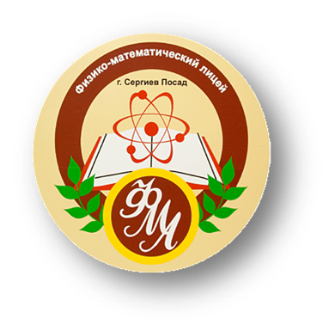 «Физмат – это трудно, но интересно!»Гости лицея  получили  ответы на интересующие их вопросы, связанные с приёмной кампанией 2022 года и с процессом обучения по всем образовательным программам ГБОУ МО СП ФМЛ.В программе мероприятия:Знакомство с лицеем.Знакомство с администрацией, учителями-предметниками, программами обучения.Консультации по вопросам поступления. Знакомство с возможностями участия обучающихся в программах сетевого взаимодействия, в программах образовательного центра «Взлет».Презентация дополнительных программ обучения. Награждение победителей и призеров открытой физико-математической олимпиады ФМЛ и МФТИ.Открытое мероприятие по робототехнике, которое проведут преподаватели МАИ: Д.Г. Сапронов, О.В. Павлов.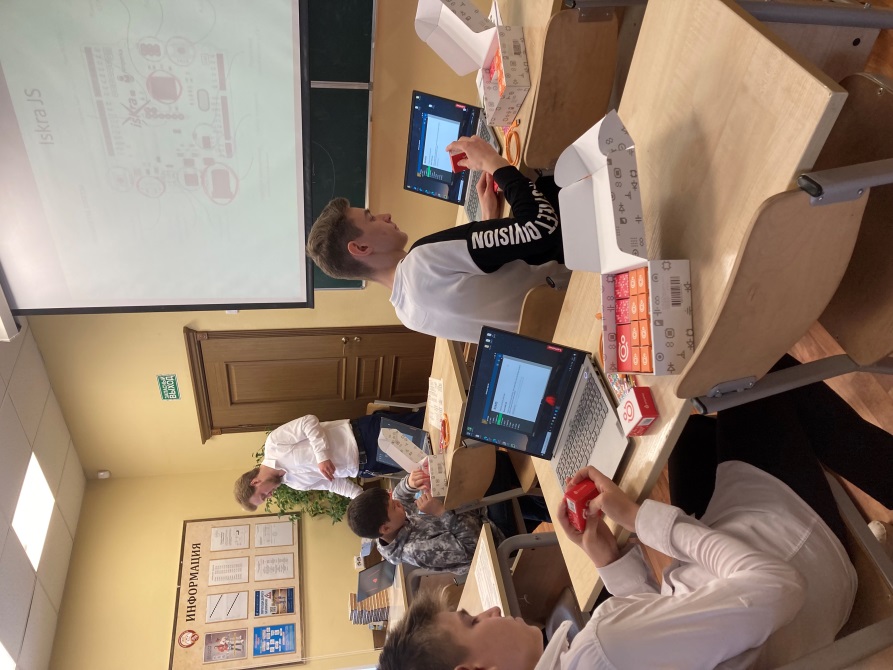 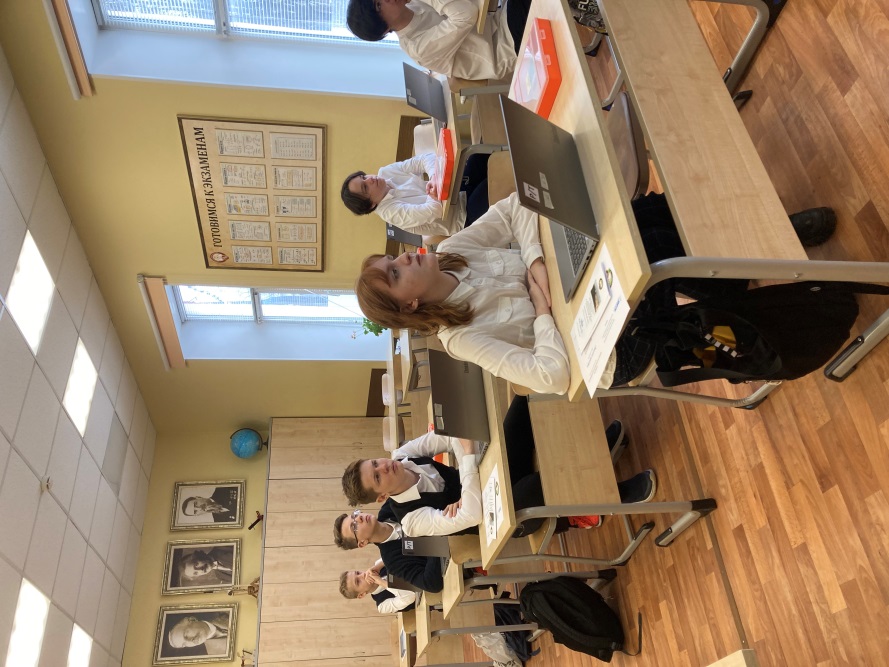 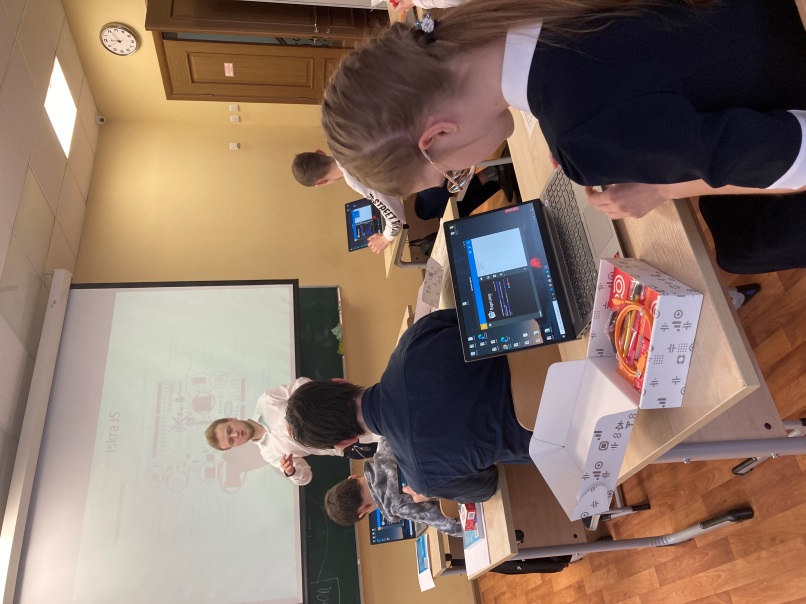 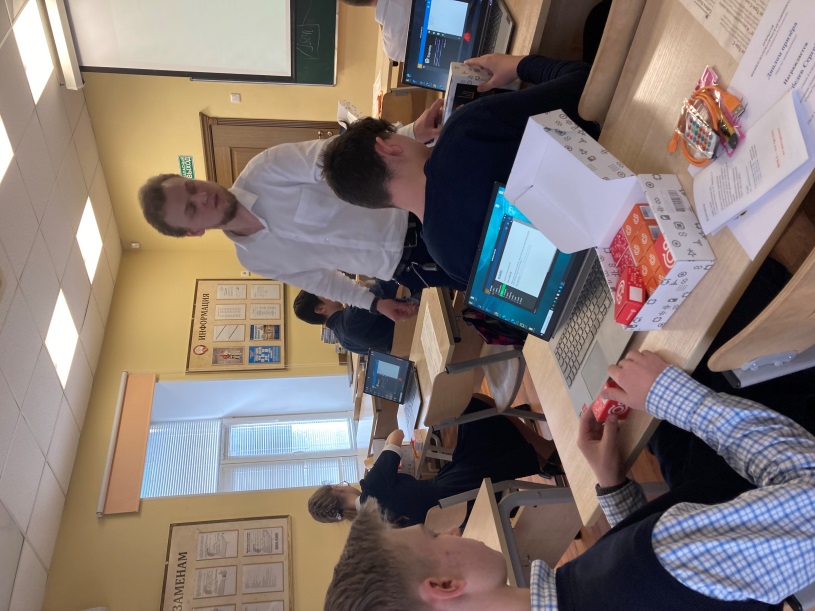 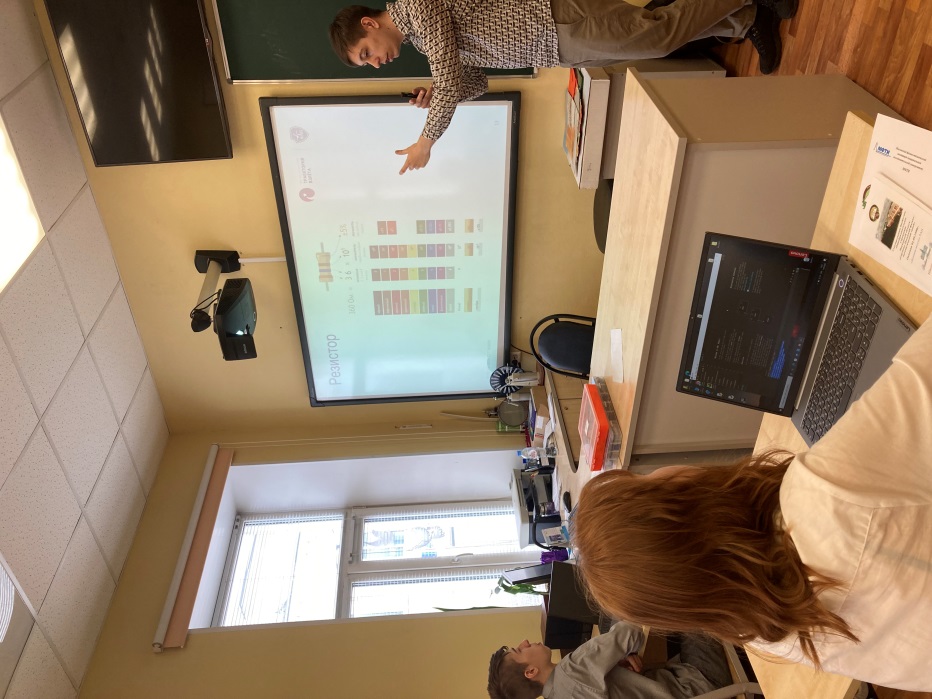 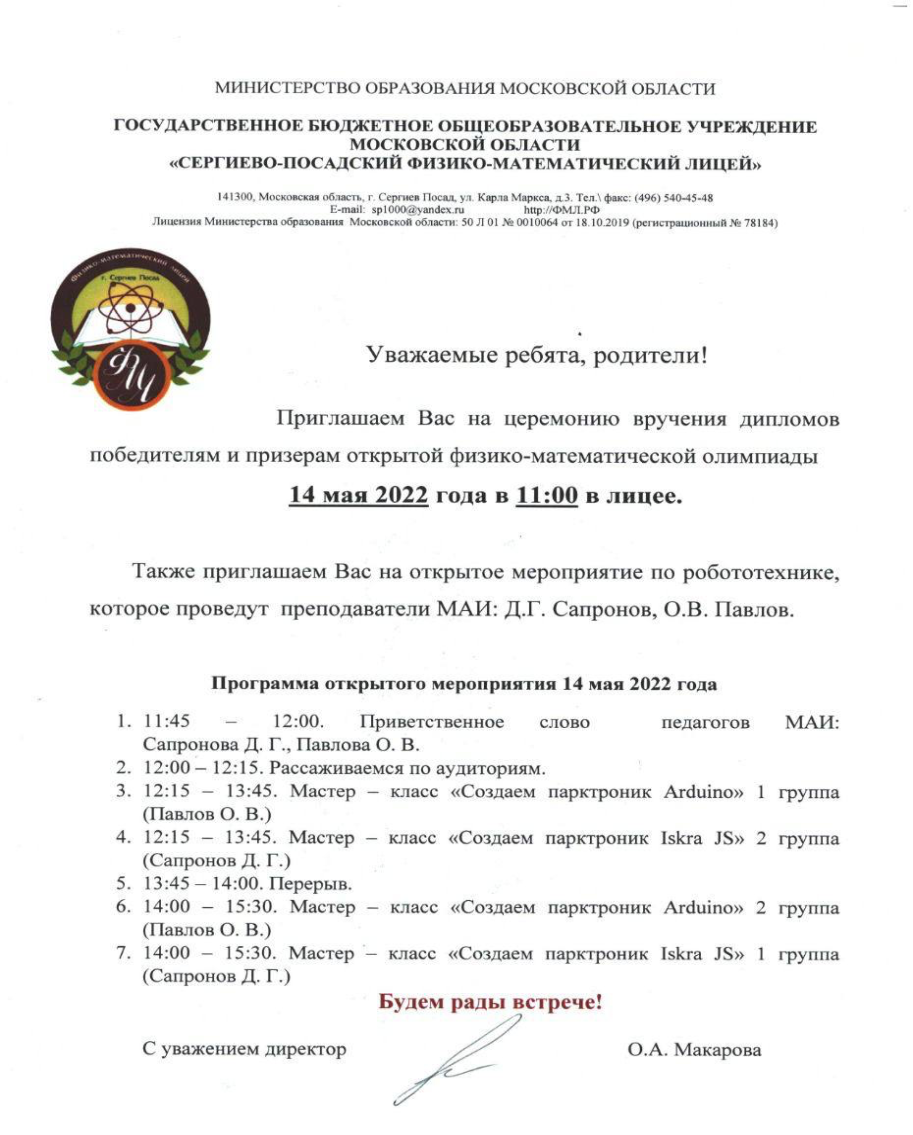 	Пресс-центр лицея